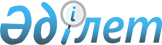 О бюджете Райымбекского района на 2016–2018 годы
					
			Утративший силу
			
			
		
					Решение Райымбекского районного маслихата Алматинской области от 21 декабря 2015 года № 53-275. Зарегистрировано Департаментом юстиции Алматинской области 30 декабря 2015 года № 3653. Утратило силу решением Райымбекского районного маслихата Алматинской области от 30 мая 2017 года № 17-97
      Сноска. Утратило силу решением Райымбекского районного маслихата Алматинской области от 30.05.2017 № 17-97 (вводится в действие по истечении десяти календарных дней после дня его первого официального опубликования).

      В соответствии с пунктом 2 статьи 9 Бюджетного Кодекса Республики Казахстан от 4 декабря 2008 года, подпунктом 1) пункта 1 статьи 6 Закона Республики Казахстан от 23 января 2001 года "О местном государственном управлении и самоуправлении в Республике Казахстан", Райымбекский районный маслихат РЕШИЛ: 

      1. Утвердить районный бюджет на 2016-2018 годы согласно приложениям 1, 2 и 3 соответственно, в том числе на 2016 год в следующих объемах: 

      1) доходы 8589453 тысяч тенге, в том числе: 

      налоговые поступления 206271 тысяч тенге;

      неналоговые поступления 20561 тысяч тенге;

      поступления от продажи основного капитала 7995 тысяч тенге;

      поступления трансфертов 8354626 тысяч тенге, в том числе:

      целевые текущие трансферты 2969049 тысяч тенге;

      целевые трансферты на развитие 1605432 тысяч тенге;

      субвенции 3780145 тысяч тенге;

      2) затраты 8610696 тысяч тенге; 

      3) чистое бюджетное кредитование 13594 тысяч тенге, в том числе:

      бюджетные кредиты 44541 тысяч тенге;

      погашение бюджетных кредитов 30947 тысяч тенге;

      4) сальдо по операциям с финансовыми активами 5910 тысяч тенге;

      5) дефицит (профицит) бюджета (-) 40747 тысяч тенге;

      6) финансирование дефицита (использование профицита) бюджета 40747 тысяч тенге.

      Сноска. Пункт 1 в редакции решения Райымбекского районного маслихата Алматинской области от 27.10.2016 № 9-53 (вводится в действие с 01.01.2016).

      2. Утвердить резерв местного исполнительного органа района на 2016 год в сумме 1784 тысяч тенге. 

      3. Учесть, что в районном бюджете на 2016 год предусмотрены трансферты органам местного самоуправления в сумме 57401 тысяч тенге согласно приложению 4.

      Акимам сельских округов обеспечить эффективное использование бюджетных средств, поступающих на контрольный счет наличности местного самоуправления.

      4. Установить перечень районных бюджетных программ, не подлежащих секвестру в процессе исполнения районного бюджета на 2016 год, согласно приложению 5.

      5. Возложить на руководителя государственного учреждения "Отдел экономики и бюджетного планирования" Райымбекского района (по согласованию М. Кенжебаев) опубликование настоящего решения после государственной регистрации в органах юстиции в официальных и периодических печатных изданиях, а также на интернет-ресурсе, определяемом Правительством Республики Казахстан и на интернет-ресурсе районного маслихата.

      6. Контроль за исполнением настоящего решения возложить на постоянную комиссию районного маслихата "По местному самоуправлению, социальному и экономическому развитию, бюджету, торговле, оказанию бытовых услуг, развитию малого и среднего предпринимательства, туризму".

      7. Настоящее решение вводится в действие с 1 января 2016 года.  Бюджет Райымбекского района на 2016 год
      Сноска. Приложение 1 в редакции решения Райымбекского районного маслихата Алматинской области от 27.10.2016 № 9-53 (вводится в действие с 01.01.2016). Бюджет Райымбекского района на 2017 год Бюджет Райымбекского района на 2018 год Трансферты органам местного самоуправления на 2016 год
      Сноска. Приложение 4 в редакции решения Райымбекского районного маслихата Алматинской области от 20.07.2016 № 6-38 (вводится в действие с 01.01.2016). Перечень районных бюджетных программ не подлежащих секвестру в процессе исполнения районного бюджета на 2016 год
					© 2012. РГП на ПХВ «Институт законодательства и правовой информации Республики Казахстан» Министерства юстиции Республики Казахстан
				
      Председатель сессии

      Райымбекского районного

      маслихата

Н. Алиев

      Секретарь Райымбекского

      районного маслихата

Е. Кудабаев 
Согласование к решению Райымбекского районного маслихата от 21 декабря 2015 года № 53-275 "О бюджете Райымбекского района на 2016-2018 годы"
      "СОГЛАСОВАНО"

      Руководитель государственного 

      учреждения "Отдел экономики 

      и бюджетного планирования" 

      Райымбекского района

Муса Кенжебаев
Приложение 1 утвержденное решением Райымбекского районного маслихата от 21 декабря 2015 года № 53-275 "О бюджете Райымбекского района на 2016-2018 годы"
Категория
Категория
Категория
Категория
 

Сумма

(тысяч тенге)
Класс
Класс
Класс
 

Сумма

(тысяч тенге)
Подкласс
Подкласс
 

Сумма

(тысяч тенге)
 Наименование
 Наименование
 

Сумма

(тысяч тенге)
І. Доходы
 8589453
1
Налоговые поступления
206271
01
Подоходный налог
27049
2
Индивидуальный подоходный налог
27049
04
Hалоги на собственность
144593
1
Hалоги на имущество
50304
3
Земельный налог
18244
4
Hалог на транспортные средства
70186
5
Единый земельный налог
5859
05
Внутренние налоги на товары, работы и услуги
28803
2
Акцизы
3537
3
Поступления за использование природных и других ресурсов
13955
4
Сборы за ведение предпринимательской и профессиональной деятельности
11311
08
Обязательные платежи, взимаемые за совершение юридически значимых действий и (или) выдачу документов уполномоченными на то государственными органами или должностными лицами
5826
1
Государственная пошлина
5826
2
Неналоговые поступления
20561
01
Доходы от государственной собственности
2032
5
Доходы от аренды имущества, находящегося в государственной собственности
2032
04
Штрафы, пени, санкции, взыскания, налагаемые государственными учреждениями, финансируемыми из государственного бюджета, а также содержащимися и финансируемыми из бюджета (сметы расходов) Национального Банка Республики Казахстан 
750
1
Штрафы, пени, санкции, взыскания, налагаемые государственными учреждениями, финансируемыми из государственного бюджета, а также содержащимися и финансируемыми из бюджета (сметы расходов) Национального Банка Республики Казахстан, за исключением поступлений от организаций нефтяного сектора 
750
06
Прочие неналоговые поступления
17779
1
Прочие неналоговые поступления
17779
3
Поступления от продажи основного капитала
7995
01
Продажа государственного имущества, закрепленного за государственными учреждениями
4233
1
Продажа государственного имущества, закрепленного за государственными учреждениями
4233
03
Продажа земли и нематериальных активов
3762
1
Продажа земли
3762
4
Поступления трансфертов 
8354626
02
Трансферты из вышестоящих органов государственного управления
8354626
2
Трансферты из областного бюджета
8354626
Функциональная группа
Функциональная группа
Функциональная группа
Функциональная группа
Функциональная группа
 

 

Сумма

(тысяч тенге)
Функциональная подгруппа Наименование
Функциональная подгруппа Наименование
Функциональная подгруппа Наименование
Функциональная подгруппа Наименование
 

 

Сумма

(тысяч тенге)
Администратор бюджетной программы
Администратор бюджетной программы
Администратор бюджетной программы
 

 

Сумма

(тысяч тенге)
Программа
Программа
 

 

Сумма

(тысяч тенге)
ІІ. Затраты
8610696
 01
Государственные услуги общего характера
561570
1
Представительные, исполнительные и другие органы, выполняющие общие функции государственного управления
522511
112
Аппарат маслихата района (города областного значения)
26157
001
Услуги по обеспечению деятельности маслихата района (города областного значения)
24916
003
Капитальные расходы государственного органа
1241
122
Аппарат акима района (города областного значения)
124278
001
Услуги по обеспечению деятельности акима района (города областного значения)
84278
003
Капитальные расходы государственного органа
40000
123
Аппарат акима района в городе, города районного значения, поселка, села, сельского округа
372076
001
Услуги по обеспечению деятельностиакима района в городе, города районного значения, поселка, села, сельского округа
369716
022
Капитальные расходы государственного органа
2360
2
Финансовая деятельность
18370
452
Отдел финансов района (города областного значения)
18370
001
Услуги по реализации государственной политики в области исполнения бюджета и управления коммунальной собственностью района (города областного значения)
16192
003
Проведение оценки имущества в целях налогообложения
888
010
Приватизация, управление коммунальным имуществом, постприватизационная деятельность и регулирование споров, связанных с этим
1235
018
Капитальные расходы государственного органа
55
5
Планирование и статистическая деятельность
20689
453
Отдел экономики и бюджетного планирования района (города областного значения)
20689
001
Услуги по реализации государственной политики в области формирования и развития экономической политики, системы государственного планирования 
20384
004
Капитальные расходы государственного органа
305
 02
Оборона
2504
1
Военные нужды
2033
122
Аппарат акима района (города областного значения)
2033
005
Мероприятия в рамках исполнения всеобщей воинской обязанности
2033
2
Организация работы по чрезвычайным ситуациям
471
122
Аппарат акима района (города областного значения)
471
007
Мероприятия по профилактике и тушению степных пожаров районного (городского) масштаба, а также пожаров в населенных пунктах, в которых не созданы органы государственной противопожарной службы
471
03
Общественный порядок, безопасность, правовая, судебная, уголовно-исполнительная деятельность
1005
9
Прочие услуги в области общественного порядка и безопасности
1005
485
Отдел пассажирского транспорта и автомобильных дорог района (города областного значения)
1005
021
Обеспечение безопасности дорожного движения в населенных пунктах
1005
04
Образование
5713550
1
Дошкольное воспитание и обучение
323774
464
Отдел образования района (города областного значения)
323774
009
Обеспечение деятельности организаций дошкольного воспитания и обучения
55602
040
Реализация государственного образовательного заказа в дошкольных организациях образования
268172
2
Начальное, основное среднее и общее среднее образование
5018000
464
Отдел образования района (города областного значения)
4017739
003
Общеобразовательное обучение
3915266
006
Дополнительное образование для детей 
102473
465
Отдел физической культуры и спорта района (города областного значения)
77971
017
Дополнительное образование для детей и юношества по спорту 
77971
467
Отдел строительства района (города областного значения)
922290
024

 
Строительство и реконструкция объектов начального, основного среднего и общего среднего образования
922290
4
Техническое и профессиональное, послесреднее образование
50917
464
Отдел образования района (города областного значения)
50917
018
Организация профессионального обучения
50917
9
Прочие услуги в области образования
320859
464
Отдел образования района (города областного значения)
320859
001
Услуги по реализации государственной политики на местном уровне в области образования
14035
004
Информатизация системы образования в государственных учреждениях образования района (города областного значения)
2679
005
Приобретение и доставка учебников, учебно-методических комплексов для государственных учреждений образования района (города областного значения)
87298
015
Ежемесячные выплаты денежных средств опекунам (попечителям) на содержание ребенка - сироты (детей-сирот), и ребенка (детей), оставшегося без попечения родителей 
19000
067
Капитальные расходы подведомственных государственных учреждений и организаций
197847
 06
Социальная помощь и социальное обеспечение
290219
1
Социальное обеспечение
76830
451
Отдел занятости и социальных программ района (города областного значения)
76830
005
Государственная адресная социальная помощь
4509
016
Государственные пособия на детей до 18 лет
72321
2
Социальная помощь
181108
451
Отдел занятости и социальных программ района (города областного значения)
181108
002
Программа занятости
42629
004
Оказание социальной помощи на приобретение топлива специалистам здравоохранения, образования, социального обеспечения, культуры, спорта и ветеринарии в сельской местности в соответствии с законодательством Республики Казахстан
35951
006
Оказание жилищной помощи
13201
007
Социальная помощь отдельным категориям нуждающихся граждан по решениям местных представительных органов
16984
010
Материальное обеспечение детей-инвалидов, воспитывающихся и обучающихся на дому
2841
014
Оказание социальной помощи нуждающимся гражданам на дому
47941
017
Обеспечение нуждающихся инвалидов обязательными гигиеническими средствами и предоставление услуг специалистами жестового языка, индивидуальными помощниками в соответствии с индивидуальной программой реабилитации инвалида
21561
9
Прочие услуги в области социальной помощи и социального обеспечения
32281
451
Отдел занятости и социальных программ района (города областного значения)
32281
001
Услуги по реализации государственной политики на местном уровне в области обеспечения занятости и реализации социальных программ для населения
26976
011
Оплата услуг по зачислению, выплате и доставке пособий и других социальных выплат
1992
021
Капитальные расходы государственного органа
614
050
Реализация Плана мероприятий по обеспечению прав и улучшению качества жизни инвалидов в Республике Казахстан на 2012 – 2018 годы
2699
 07
Жилищно-коммунальное хозяйство
803541
1
Жилищное хозяйство
47728
467
Отдел строительства района (города областного значения)
17982
003
Проектирование и (или) строительство, реконструкция жилья коммунального жилищного фонда
13504
004
Проектирование, развитие и (или) обустройство инженерно- коммуникационной инфраструктуры
4478
485
Отдел пассажирского транспорта и автомобильных дорог района (города областного значения)
14200
004
Ремонт и благоустройство объектов в рамках развития городов и сельских населенных пунктов по Дорожной карте занятости 2020
14200
487
Отдел жилищно-коммунального хозяйства и жилищной инспекции района (города областного значения)
15546
001
Услуги по реализации государственной политики на местном уровне в области жилищно-коммунального хозяйства и жилищного фонда
11246
041
Ремонт и благоустройство объектов в рамках развития городов и сельских населенных пунктов по Дорожной карте занятости 2020
4300
2
Коммунальное хозяйство
717778
123
Аппарат акима района в городе, города районного значения, поселка, села, сельского округа
28528
014
Организация водоснабжения населенных пунктов
28528
487
Отдел жилищно-коммунального хозяйства и жилищной инспекции района (города областного значения)
689250
016
Функционирование системы водоснабжения и водоотведения
30000
467
 058
Развитие системы водоснабжения и водоотведения в сельских населенных пунктах
659250
3
Благоустройство населенных пунктов
38035
123
Аппарат акима района в городе, города районного значения, поселка, села, сельского округа
38035
008
Освещение улиц в населенных пунктах
1324
011
Благоустройство и озеленение населенных пунктов
36711
 08
Культура, спорт, туризм и информационное пространство
288549
1
Деятельность в области культуры
134616
455
Отдел культуры и развития языков района (города областного значения)
134616
003
Поддержка культурно-досуговой работы 
134616
2
Спорт 
10449
465
Отдел физической культуры и спорта района (города областного значения)
10449
001
Услуги по реализации государственной политики на местном уровне в сфере физической культуры и спорта
6090
006
Проведение спортивных соревнований на районном (города областного значения) уровне
2860
007
Подготовка и участие членов сборных команд района (города областного значения) по различным видам спорта на областных спортивных соревнованиях
1499
3
Информационное пространство
53097
455
Отдел культуры и развития языков района (города областного значения)
41559
006
Функционирование районных (городских) библиотек
40620
007
Развитие государственного языка и других языков народа Казахстана
939
456
Отдел внутренней политики района (города областного значения)
11538
002
Услуги по проведению государственной информационной политики
11538
9
Прочие услуги по организации культуры, спорта, туризма и информационного пространства
90387
455
Отдел культуры и развития языков района (города областного значения)
74577
001
Услуги по реализации государственной политики на местном уровне в области развития языков и культуры
6453
032
Капитальные расходы подведомственных государственных учреждений и организаций
68124
456
Отдел внутренней политики района (города областного значения)
15810
001
Услуги по реализации государственной политики на местном уровне в области информации, укрепления государственности и формирования социального оптимизма граждан
13310
006
Капитальные расходы государственного органа
2500
 10
Сельское, водное, лесное, рыбное хозяйство, особо охраняемые природные территории, охрана окружающей среды и животного мира, земельные отношения
316790
1
Сельское хозяйство
129148
453
Отдел экономики и бюджетного планирования района (города областного значения)
18302
099
Реализация мер по оказанию социальной поддержки специалистов
18302
462
Отдел сельского хозяйства района (города областного значения)
63327
001
Услуги по реализации государственной политики на местном уровне в сфере сельского хозяйства 
63327
473
Отдел ветеринарии района (города областного значения)
47519
001
Услуги по реализации государственной политики на местном уровне в сфере ветеринарии 
12001
003
Капитальные расходы государственного органа
100
006
Организация санитарного убоя больных животных
5000
007
Организация отлова и уничтожения бродячих собак и кошек
3000
008
Возмещение владельцам стоимости изымаемых и уничтожаемых больных животных, продуктов и сырья животного происхождения
18000
009
Проведение ветеринарных мероприятий по энзоотическим болезням животных
2406
010
Проведение мероприятий по идентификации сельскохозяйственных животных
7012
6
Земельные отношения
12691
463
Отдел земельных отношений района (города областного значения)
12691
001
Услуги по реализации государственной политики в области регулирования земельных отношений на территории района (города областного значения)
12581
007
Капитальные расходы государственного органа
110
9
Прочие услуги в области сельского, водного, лесного, рыбного хозяйства, охраны окружающей среды и земельных отношений
174951
473
Отдел ветеринарии района (города областного значения)
174951
011
Проведение противоэпизоотических мероприятий
174951
11
Промышленность, архитектурная, градостроительная и строительная деятельность
17524
2
Архитектурная, градостроительная и строительная деятельность
17524
467
Отдел строительства района (города областного значения)
8782
001
Услуги по реализации государственной политики на местном уровне в области строительства
8782
468
Отдел архитектуры и градостроительства района (города областного значения)
8742
001
Услуги по реализации государственной политики в области архитектуры и градостроительства на местном уровне
8687
004
Капитальные расходы государственного органа
55
12
Транспорт и коммуникации
471045
1
Автомобильный транспорт
464561
123
Аппарат акима района в городе, города районного значения, поселка, села, сельского округа
2229
013
Обеспечение функционирования автомобильных дорог в городах районного значения, поселках, селах, сельских округах
2229
485
Отдел пассажирского транспорта и автомобильных дорог района (города областного значения)
462332
023
Обеспечение функционирования автомобильных дорог
68977
045
Капитальный и средний ремонт автомобильных дорог районного значения и улиц населенных пунктов
393355
9
Прочие услуги в сфере транспорта и коммуникаций
6484
485
Отдел пассажирского транспорта и автомобильных дорог района (города областного значения)
6484
001
Услуги по реализации государственной политики на местном уровне в области пассажирского транспорта и автомобильных дорог
6384
003
Капитальные расходы государственного органа
100
 13
Прочие
87052
3
Поддержка предпринимательской деятельности и защита конкуренции
9039
469
Отдел предпринимательства района (города областного значения)
9039
001
Услуги по реализации государственной политики на местном уровне в области развития предпринимательства
6974
003
Поддержка предпринимательской деятельности
2000
004
Капитальные расходы государственного органа
65
9
Прочие
78013
123
Аппарат акима района в городе, города районного значения, поселка, села, сельского округа
76229
040
Реализация мер по содействию экономическому развитию регионов в рамках Программы "Развитие регионов" 
76229
452
Отдел финансов района (города областного значения)
1784
012
Резерв местного исполнительного органа района (города областного значения) 
1784
14
Обслуживание долга
39
1
Обслуживание долга
39
452
Отдел финансов района (города областного значения)
39
013
Обслуживание долга местных исполнительных органов по выплате вознаграждений и иных платежей по займам из областного бюджета
39
 15
Трансферты
57308
1
Трансферты
57308
452
Отдел финансов района (города областного значения)
57308
006
Возврат неиспользованных (недоиспользованных) целевых трансфертов
1107
051
Трансферты органам местного самоуправления
56201
ІІІ. Чистое бюджетное кредитование
13594
 Бюджетные кредиты
44541
 10
Сельское, водное, лесное, рыбное хозяйство, особо охраняемые природные территории, охрана окружающей среды и животного мира, земельные отношения
44541
1
Сельское хозяйство
44541
453
Отдел экономики и бюджетного планирования района (города областного значения)
44541
006
Бюджетные кредиты для реализации мер социальной поддержки специалистов
44541
Категория
Категория
Категория
Категория
 

Сумма

(тысяч тенге)
Класс
Класс
Класс
 

Сумма

(тысяч тенге)
Подкласс
Подкласс
 

Сумма

(тысяч тенге)
 Наименование
 Наименование
 

Сумма

(тысяч тенге)
Погашение бюджетных кредитов
 30947
5
Погашение бюджетных кредитов
30947
01
Погашение бюджетных кредитов
30947
1
Погашение бюджетных кредитов, выданных 

из государственного бюджета
30947
Функциональная группа
Функциональная группа
Функциональная группа
Функциональная группа
Функциональная группа
 

 

Сумма

(тысяч тенге)
Функциональная подгруппа Наименование
Функциональная подгруппа Наименование
Функциональная подгруппа Наименование
Функциональная подгруппа Наименование
 

 

Сумма

(тысяч тенге)
Администратор бюджетной программы
Администратор бюджетной программы
Администратор бюджетной программы
 

 

Сумма

(тысяч тенге)
Программа
Программа
 

 

Сумма

(тысяч тенге)
 IV. Сальдо по операциям с финансовыми активами
 IV. Сальдо по операциям с финансовыми активами
5910
1) Приобретение финансовых активов
5910
13
Прочие
5910
9
Прочие
5910
456
Отдел внутренней политики района (города областного значения)
5910
065
Формирование или увеличение уставного капитала юридических лиц
5910
Категория
Категория
Категория
Категория
 

Сумма

(тысяч тенге)
Класс
Класс
Класс
 

Сумма

(тысяч тенге)
Подкласс
Подкласс
 

Сумма

(тысяч тенге)
 Наименование
 Наименование
 

Сумма

(тысяч тенге)
V. Дефицит (профицит) бюджета
-40747
VI. Финансирование дефицита 

(использование профицита) бюджета
40747
7
Поступления займов
44541
01
Внутренние государственные займы
44541
2
Договоры займа
44541
8
Используемые остатки бюджетных средств
27153
01
Остатки бюджетных средств
27153
1
Свободные остатки бюджетных средств
27153
Функциональная группа
Функциональная группа
Функциональная группа
Функциональная группа
Функциональная группа
 

 

Сумма

(тысяч тенге)
Функциональная подгруппа Наименование
Функциональная подгруппа Наименование
Функциональная подгруппа Наименование
Функциональная подгруппа Наименование
 

 

Сумма

(тысяч тенге)
Администратор бюджетной программы
Администратор бюджетной программы
Администратор бюджетной программы
 

 

Сумма

(тысяч тенге)
Программа
Программа
 

 

Сумма

(тысяч тенге)
16
Погашение займов
30947
1
Погашение займов
30947
452
Отдел финансов района (города областного значения)
30947
008
Погашение долга местного исполнительного органа перед вышестоящим бюджетом
30947Приложение 2 утвержденное решением Райымбекского районного маслихата от 21 декабря 2015 года № 53-275 "О бюджете Райымбекского района на 2016-2018 годы"
Категория
Категория
Категория
Категория
 

Сумма

(тысяч тенге)
Класс
Класс
Класс
 

Сумма

(тысяч тенге)
Подкласс
Подкласс
 

Сумма

(тысяч тенге)
Наименование
Наименование
 

Сумма

(тысяч тенге)
І. Доходы
6602125
1
Налоговые поступления
234291
01
Подоходный налог
42852
2
Индивидуальный подоходный налог
42852
04
Hалоги на собственность
154916
1
Hалоги на имущество
57099
3
Земельный налог
20191
4
Hалог на транспортные средства
72106
5
Единый земельный налог
5520
05
Внутренние налоги на товары, работы и услуги
32964
2
Акцизы
4533
3
Поступления за использование природных и других ресурсов
11401
4
Сборы за ведение предпринимательской и профессиональной деятельности
17030
08
Обязательные платежи, взимаемые за совершение юридически значимых действий и (или) выдачу документов уполномоченными на то государственными органами или должностными лицами
3559
1
Государственная пошлина
3559
2
Неналоговые поступления
36007
01
Доходы от государственной собственности
1402
5
Доходы от аренды имущества, находящегося в государственной собственности
1402
04
Штрафы, пени, санкции, взыскания, налагаемые государственными учреждениями, финансируемыми из государственного бюджета, а также содержащимися и финансируемыми из бюджета (сметы расходов) Национального Банка Республики Казахстан 
12433
1
Штрафы, пени, санкции, взыскания, налагаемые государственными учреждениями, финансируемыми из государственного бюджета, а также содержащимися и финансируемыми из бюджета (сметы расходов) Национального Банка Республики Казахстан, за исключением поступлений от организаций нефтяного сектора 
12433
06
Прочие неналоговые поступления
22172
1
Прочие неналоговые поступления
22172
3
Поступления от продажи основного капитала
2795
01
Продажа государственного имущества, закрепленного за государственными учреждениями
321
1
Продажа государственного имущества, закрепленного за государственными учреждениями
321
03
Продажа земли и нематериальных активов
2474
1
Продажа земли
2474
4
Поступления трансфертов 
6329032
02
Трансферты из вышестоящих органов государственного управления
6329032
2
Трансферты из областного бюджета
6329032
Функциональная группа
Функциональная группа
Функциональная группа
Функциональная группа
Функциональная группа
 

 

Сумма

(тысяч тенге)
Функциональная подгруппа 
Функциональная подгруппа 
Функциональная подгруппа 
Функциональная подгруппа 
 

 

Сумма

(тысяч тенге)
Администратор бюджетной программы
Администратор бюджетной программы
Администратор бюджетной программы
 

 

Сумма

(тысяч тенге)
Программа
Программа
 

 

Сумма

(тысяч тенге)
Наименование
Наименование
 

 

Сумма

(тысяч тенге)
ІІ. Затраты
6602125
01
Государственные услуги общего характера
524456
1
Представительные, исполнительные и другие органы, выполняющие общие функции государственного управления
486570
112
Аппарат маслихата района (города областного значения)
24530
001
Услуги по обеспечению деятельности маслихата района (города областного значения)
24530
122
Аппарат акима района (города областного значения)
88318
001
Услуги по обеспечению деятельности акима района (города областного значения)
88318
123
Аппарат акима района в городе, города районного значения, поселка, села, сельского округа
373722
001
Услуги по обеспечению деятельности акима района в городе, города районного значения, поселка, села, сельского округа
373722
2
Финансовая деятельность
17621
452
Отдел финансов района (города областного значения)
17621
001
Услуги по реализации государственной политики в области исполнения бюджета и управления коммунальной собственностью района (города областного значения)
15885
003
Проведение оценки имущества в целях налогообложения
950
010
Приватизация, управление коммунальным имуществом, постприватизационная деятельность и регулирование споров, связанных с этим
786
5
Планирование и статистическая деятельность
20265
453
Отдел экономики и бюджетного планирования района (города областного значения)
20265
001
Услуги по реализации государственной политики в области формирования и развития экономической политики, системы государственного планирования 
20265
02
Оборона
2679
1
Военные нужды
2175
122
Аппарат акима района (города областного значения)
2175
005
Мероприятия в рамках исполнения всеобщей воинской обязанности
2175
2
Организация работы по чрезвычайным ситуациям
504
122
Аппарат акима района (города областного значения)
504
007
Мероприятия по профилактике и тушению степных пожаров районного (городского) масштаба, а также пожаров в населенных пунктах, в которых не созданы органы государственной противопожарной службы
504
03
Общественный порядок, безопасность, правовая, судебная, уголовно-исполнительная деятельность
1730
9
Прочие услуги в области общественного порядка и безопасности
1730
485
Отдел пассажирского транспорта и автомобильных дорог района (города областного значения)
1730
021
Обеспечение безопасности дорожного движения в населенных пунктах
1730
04
Образование
4848807
1
Дошкольное воспитание и обучение
360627
464
Отдел образования района (города областного значения)
360627
009
Обеспечение деятельности организаций дошкольного воспитания и обучения
61439
040
Реализация государственного образовательного заказа в дошкольных организациях образования
299188
2
Начальное, основное среднее и общее среднее образование
4061411
464
Отдел образования района (города областного значения)
3991058
003
Общеобразовательное обучение
3830856
006
Дополнительное образование для детей 
160202
465
Отдел физической культуры и спорта района (города областного значения)
70353
017
Дополнительное образование для детей и юношества по спорту 
70353
4
Техническое и профессиональное, послесреднее образование
78200
464
Отдел образования района (города областного значения)
78200
018
Организация профессионального обучения
78200
9
Прочие услуги в области образования
348569
464
Отдел образования района (города областного значения)
348569
001
Услуги по реализации государственной политики на местном уровне в области образования
14366
004
Информатизация системы образования в государственных учреждениях образования района (города областного значения)
3210
005
Приобретение и доставка учебников, учебно-методических комплексов для государственных учреждений образования района (города областного значения)
114809
015
Ежемесячные выплаты денежных средств опекунам (попечителям) на содержание ребенка - сироты (детей-сирот), и ребенка (детей), оставшегося без попечения родителей 
20330
022
Выплата единовременных денежных средств казахстанским гражданам, усыновившим (удочерившим) ребенка (детей)-сироту и ребенка (детей), оставшегося без попечения родителей 
1398
029
Обследование психического здоровья детей и подростков и оказание психолого-медико-педагогической консультативной помощи населению
46649
067
Капитальные расходы подведомственных государственных учреждений и организаций
147807
06
Социальная помощь и социальное обеспечение
363884
1
Социальное обеспечение
126651
464
Отдел образования района (города областного значения)
856
030
Содержание ребенка (детей), переданного патронатным воспитателям
856
451
Отдел занятости и социальных программ района (города областного значения)
125795
005
Государственная адресная социальная помощь
19665
016
Государственные пособия на детей до 18 лет
106130
2
Социальная помощь
203949
451
Отдел занятости и социальных программ района (города областного значения)
203949
002
Программа занятости
44757
004
Оказание социальной помощи на приобретение топлива специалистам здравоохранения, образования, социального обеспечения, культуры, спорта и ветеринарии в сельской местности в соответствии с законодательством Республики Казахстан
38244
006
Оказание жилищной помощи
43201
007
Социальная помощь отдельным категориям нуждающихся граждан по решениям местных представительных органов
13736
010
Материальное обеспечение детей-инвалидов, воспитывающихся и обучающихся на дому
2832
014
Оказание социальной помощи нуждающимся гражданам на дому
37312
017
Обеспечение нуждающихся инвалидов обязательными гигиеническими средствами и предоставление услуг специалистами жестового языка, индивидуальными помощниками в соответствии с индивидуальной программой реабилитации инвалида
23867
9
Прочие услуги в области социальной помощи и социального обеспечения
33284
451
Отдел занятости и социальных программ района (города областного значения)
33284
001
Услуги по реализации государственной политики на местном уровне в области обеспечения занятости и реализации социальных программ для населения
26320
011
Оплата услуг по зачислению, выплате и доставке пособий и других социальных выплат
3421
050
Реализация Плана мероприятий по обеспечению прав и улучшению качества жизни инвалидов в Республике Казахстан на 2012 – 2018 годы
3543
07
Жилищно-коммунальное хозяйство
175366
1
Жилищное хозяйство
29857
467
Отдел строительства района (города областного значения)
13744
003
Проектирование и (или) строительство, реконструкция жилья коммунального жилищного фонда
11600
004
Проектирование, развитие и (или) обустройство инженерно- коммуникационной инфраструктуры
2144
487
Отдел жилищно-коммунального хозяйства и жилищной инспекции района (города областного значения)
16113
001
Услуги по реализации государственной политики на местном уровне в области жилищно-коммунального хозяйства и жилищного фонда
9813
006
Обеспечение жильем отдельных категорий граждан
6300
2
Коммунальное хозяйство
100000
487
Отдел жилищно-коммунального хозяйства и жилищной инспекции района (города областного значения)
100000
467
058
Развитие системы водоснабжения и водоотведения в сельских населенных пунктах
100000
3
Благоустройство населенных пунктов
45509
123
Аппарат акима района в городе, города районного значения, поселка, села, сельского округа
45509
008
Освещение улиц в населенных пунктах
25875
009
Обеспечение санитарии населенных пунктов
2934
011
Благоустройство и озеленение населенных пунктов
16700
08
Культура, спорт, туризм и информационное пространство
216030
1
Деятельность в области культуры
126983
455
Отдел культуры и развития языков района (города областного значения)
126983
003
Поддержка культурно-досуговой работы 
126983
2
Спорт 
10539
465
Отдел физической культуры и спорта района (города областного значения)
10539
001
Услуги по реализации государственной политики на местном уровне в сфере физической культуры и спорта
6180
006
Проведение спортивных соревнований на районном (города областного значения) уровне
2860
007
Подготовка и участие членов сборных команд района (города областного значения) по различным видам спорта на областных спортивных соревнованиях
1499
3
Информационное пространство
58495
455
Отдел культуры и развития языков района (города областного значения)
41957
006
Функционирование районных (городских) библиотек
40952
007
Развитие государственного языка и других языков народа Казахстана
1005
456
Отдел внутренней политики района (города областного значения)
16538
002
Услуги по проведению государственной информационной политики
16538
9
Прочие услуги по организации культуры, спорта, туризма и информационного пространства
20013
455
Отдел культуры и развития языков района (города областного значения)
6579
001
Услуги по реализации государственной политики на местном уровне в области развития языков и культуры
6579
456
Отдел внутренней политики района (города областного значения)
13434
001
Услуги по реализации государственной политики на местном уровне в области информации, укрепления государственности и формирования социального оптимизма граждан
13434
10
Сельское, водное, лесное, рыбное хозяйство, особо охраняемые природные территории, охрана окружающей среды и животного мира, земельные отношения
277158
1
Сельское хозяйство
85598
453
Отдел экономики и бюджетного планирования района (города областного значения)
20277
099
Реализация мер по оказанию социальной поддержки специалистов
20277
462
Отдел сельского хозяйства района (города областного значения)
18177
001
Услуги по реализации государственной политики на местном уровне в сфере сельского хозяйства 
18177
473
Отдел ветеринарии района (города областного значения)
47144
001
Услуги по реализации государственной политики на местном уровне в сфере ветеринарии 
12962
006
Организация санитарного убоя больных животных
5000
007
Организация отлова и уничтожения бродячих собак и кошек
3000
008
Возмещение владельцам стоимости изымаемых и уничтожаемых больных животных, продуктов и сырья животного происхождения
19924
009
Проведение ветеринарных мероприятий по энзоотическим болезням животных
2406
010
Проведение мероприятий по идентификации сельскохозяйственных животных
3852
6
Земельные отношения
12690
463
Отдел земельных отношений района (города областного значения)
12690
001
Услуги по реализации государственной политики в области регулирования земельных отношений на территории района (города областного значения)
12690
9
Прочие услуги в области сельского, водного, лесного, рыбного хозяйства, охраны окружающей среды и земельных отношений
178870
473
Отдел ветеринарии района (города областного значения)
173860
011
Проведение противоэпизоотических мероприятий
173860
487
Отдел жилищно-коммунального хозяйства и жилищной инспекции района (города областного значения)
5010
052
Поддержка использования возобновляемых источников энергии
5010
11
Промышленность, архитектурная, градостроительная и строительная деятельность
17778
2
Архитектурная, градостроительная и строительная деятельность
17778
467
Отдел строительства района (города областного значения)
8942
001
Услуги по реализации государственной политики на местном уровне в области строительства
8942
468
Отдел архитектуры и градостроительства района (города областного значения)
8836
001
Услуги по реализации государственной политики в области архитектуры и градостроительства на местном уровне
8836
12
Транспорт и коммуникации
95254
1
Автомобильный транспорт
88820
485
Отдел пассажирского транспорта и автомобильных дорог района (города областного значения)
88820
023
Обеспечение функционирования автомобильных дорог
88820
9
Прочие услуги в сфере транспорта и коммуникаций
6434
485
Отдел пассажирского транспорта и автомобильных дорог района (города областного значения)
6434
001
Услуги по реализации государственной политики на местном уровне в области пассажирского транспорта и автомобильных дорог
6434
13
Прочие
78983
3
Поддержка предпринимательской деятельности и защита конкуренции
7148
469
Отдел предпринимательства района (города областного значения)
7148
001
Услуги по реализации государственной политики на местном уровне в области развития предпринимательства
7148
9
Прочие
71835
123
Аппарат акима района в городе, города районного значения, поселка, села, сельского округа
69923
040
Реализация мер по содействию экономическому развитию регионов в рамках Программы "Развитие регионов" 
69923
452
Отдел финансов района (города областного значения)
1912
012
Резерв местного исполнительного органа района (города областного значения) 
1912
ІІІ. Чистое бюджетное кредитование
16723
 Бюджетные кредиты
47649
10
Сельское, водное, лесное, рыбное хозяйство, особо охраняемые природные территории, охрана окружающей среды и животного мира, земельные отношения
47649
1
Сельское хозяйство
47649
453
Отдел экономики и бюджетного планирования района (города областного значения)
47649
006
Бюджетные кредиты для реализации мер социальной поддержки специалистов
47649
Категория 
Категория 
Категория 
Категория 
Категория 
Сумма (тысяч тенге
Класс 
Класс 
Класс 
Класс 
Сумма (тысяч тенге
Подкласс
Подкласс
Подкласс
Сумма (тысяч тенге
Наименование
Наименование
Сумма (тысяч тенге
Погашение бюджетных кредитов
Погашение бюджетных кредитов
30926
5
Погашение бюджетных кредитов
Погашение бюджетных кредитов
30926
01
Погашение бюджетных кредитов
Погашение бюджетных кредитов
30926
1
1
Погашение бюджетных кредитов, выданных из государственного бюджета
30926
Функциональная группа
Функциональная группа
Функциональная группа
Функциональная группа
Функциональная группа
Сумма (тысяч тенге
Функциональная подгруппа 
Функциональная подгруппа 
Функциональная подгруппа 
Функциональная подгруппа 
Сумма (тысяч тенге
Администратор бюджетной программы
Администратор бюджетной программы
Администратор бюджетной программы
Сумма (тысяч тенге
Программа
Программа
Сумма (тысяч тенге
Наименование
Наименование
Сумма (тысяч тенге
IV. Сальдо по операциям с финансовыми активами
0
1) Приобретение финансовых активов
0
13
Прочие
0
9
Прочие
0
456
Отдел внутренней политики района (города областного значения)
0
065
Формирование или увеличение уставного капитала юридических лиц
0
Категория 
Категория 
Категория 
Категория 
Категория 
Сумма (тысяч тенге
Класс 
Класс 
Класс 
Класс 
Сумма (тысяч тенге
Подкласс
Подкласс
Подкласс
Сумма (тысяч тенге
Наименование
Наименование
Наименование
Сумма (тысяч тенге
V. Дефицит (профицит) бюджета
V. Дефицит (профицит) бюджета
-16723
VI. Финансирование дефицита (использование 

профицита) бюджета
VI. Финансирование дефицита (использование 

профицита) бюджета
16723
7
Поступления займов
47649
01
Внутренние государственные займы
47649
2
Договоры займа
47649
Функциональная группа
Функциональная группа
Функциональная группа
Функциональная группа
Функциональная группа
Сумма (тысяч тенге
Функциональная подгруппа 
Функциональная подгруппа 
Функциональная подгруппа 
Функциональная подгруппа 
Сумма (тысяч тенге
Администратор бюджетной программы
Администратор бюджетной программы
Администратор бюджетной программы
Сумма (тысяч тенге
Программа
Программа
Сумма (тысяч тенге
Наименование
Наименование
Сумма (тысяч тенге
16
Погашение займов
30926
1
Погашение займов
30926
452
Отдел финансов района (города областного значения)
30926
008
Погашение долга местного исполнительного органа перед вышестоящим бюджетом
30926Приложение 3 утвержденное решением Райымбекского районного маслихата от 21 декабря 2015 года № 53-275 "О бюджете Райымбекского района на 2016-2018 годы"
Категория
Категория
Категория
Категория
Категория
 

Сумма

(тысяч тенге)
Класс
Класс
Класс
Класс
 

Сумма

(тысяч тенге)
Наименование
Наименование
 

Сумма

(тысяч тенге)
Подкласс
Подкласс
Подкласс
 

Сумма

(тысяч тенге)
І. Доходы
7205265
1
Налоговые поступления
251463
01
Подоходный налог
45852
2
2
Индивидуальный подоходный налог
45852
04
Hалоги на собственность
166549
1
1
Hалоги на имущество
61096
3
3
Земельный налог
21605
4
4
Hалог на транспортные средства
77942
5
5
Единый земельный налог
5906
05
Внутренние налоги на товары, работы и услуги
35272
2
2
Акцизы
4850
3
3
Поступления за использование природных и других ресурсов
12202
4
4
Сборы за ведение предпринимательской и профессиональной деятельности
18220
08
Обязательные платежи, взимаемые за совершение юридически значимых действий и (или) выдачу документов уполномоченными на то государственными органами или должностными лицами
3790
1
1
Государственная пошлина
3790
2
Неналоговые поступления
38362
01
Доходы от государственной собственности
1493
5
5
Доходы от аренды имущества, находящегося в государственной собственности
1493
04
Штрафы, пени, санкции, взыскания, налагаемые государственными учреждениями, финансируемыми из государственного бюджета, а также содержащимися и финансируемыми из бюджета (сметы расходов) Национального Банка Республики Казахстан 
13246
1
1
Штрафы, пени, санкции, взыскания, налагаемые государственными учреждениями, финансируемыми из государственного бюджета, а также содержащимися и финансируемыми из бюджета (сметы расходов) Национального Банка Республики Казахстан, за исключением поступлений от организаций нефтяного сектора 
13246
06
Прочие неналоговые поступления
23623
1
1
Прочие неналоговые поступления
23623
3
Поступления от продажи основного капитала
2977
01
Продажа государственного имущества, закрепленного за государственными учреждениями
342
1
1
Продажа государственного имущества, закрепленного за государственными учреждениями
342
03
Продажа земли и нематериальных активов
2635
1
1
Продажа земли
2635
4
Поступления трансфертов 
6912463
02
Трансферты из вышестоящих органов государственного управления
6912463
2
2
Трансферты из областного бюджета
6912463
Функциональная группа
Функциональная группа
Функциональная группа
Функциональная группа
Функциональная группа
 

 

Сумма

(тысяч тенге)
Функциональная подгруппа 
Функциональная подгруппа 
Функциональная подгруппа 
Функциональная подгруппа 
 

 

Сумма

(тысяч тенге)
Администратор бюджетной программы
Администратор бюджетной программы
Администратор бюджетной программы
 

 

Сумма

(тысяч тенге)
Программа
Программа
 

 

Сумма

(тысяч тенге)
Наименование
Наименование
 

 

Сумма

(тысяч тенге)
ІІ. Затраты
7205265
01
Государственные услуги общего характера
532852
1
Представительные, исполнительные и другие органы, выполняющие общие функции государственного управления
493994
112
Аппарат маслихата района (города областного значения)
25240
001
Услуги по обеспечению деятельности маслихата района (города областного значения)
25240
122
Аппарат акима района (города областного значения)
91406
001
Услуги по обеспечению деятельности акима района (города областного значения)
91406
123
Аппарат акима района в городе, города районного значения, поселка, села, сельского округа
377348
001
Услуги по обеспечению деятельности акима района в городе, города районного значения, поселка, села, сельского округа
377348
2
Финансовая деятельность
18137
452
Отдел финансов района (города областного значения)
18137
001
Услуги по реализации государственной политики в области исполнения бюджета и управления коммунальной собственностью района (города областного значения)
16279
003
Проведение оценки имущества в целях налогообложения
1017
010
Приватизация, управление коммунальным имуществом, постприватизационная деятельность и регулирование споров, связанных с этим
841
5
Планирование и статистическая деятельность
20721
453
Отдел экономики и бюджетного планирования района (города областного значения)
20721
001
Услуги по реализации государственной политики в области формирования и развития экономической политики, системы государственного планирования 
20721
02
Оборона
2867
1
Военные нужды
2327
122
Аппарат акима района (города областного значения)
2327
005
Мероприятия в рамках исполнения всеобщей воинской обязанности
2327
2
Организация работы по чрезвычайным ситуациям
540
122
Аппарат акима района (города областного значения)
540
007
Мероприятия по профилактике и тушению степных пожаров районного (городского) масштаба, а также пожаров в населенных пунктах, в которых не созданы органы государственной противопожарной службы
540
03
Общественный порядок, безопасность, правовая, судебная, уголовно-исполнительная деятельность
1851
9
Прочие услуги в области общественного порядка и безопасности
1851
485
Отдел пассажирского транспорта и автомобильных дорог района (города областного значения)
1851
021
Обеспечение безопасности дорожного движения в населенных пунктах
1851
04
Образование
4900936
1
Дошкольное воспитание и обучение
362283
464
Отдел образования района (города областного значения)
362283
009
Обеспечение деятельности организаций дошкольного воспитания и обучения
63095
040
Реализация государственного образовательного заказа в дошкольных организациях образования
299188
2
Начальное, основное среднее и общее среднее образование
4099015
464
Отдел образования района (города областного значения)
4027184
003
Общеобразовательное обучение
3863141
006
Дополнительное образование для детей 
164043
465
Отдел физической культуры и спорта района (города областного значения)
71831
017
Дополнительное образование для детей и юношества по спорту 
71831
4
Техническое и профессиональное, послесреднее образование
79638
464
Отдел образования района (города областного значения)
79638
018
Организация профессионального обучения
79638
9
Прочие услуги в области образования
360000
464
Отдел образования района (города областного значения)
360000
001
Услуги по реализации государственной политики на местном уровне в области образования
14719
004
Информатизация системы образования в государственных учреждениях образования района (города областного значения)
3434
005
Приобретение и доставка учебников, учебно-методических комплексов для государственных учреждений образования района (города областного значения)
122845
015
Ежемесячные выплаты денежных средств опекунам (попечителям) на содержание ребенка - сироты (детей-сирот), и ребенка (детей), оставшегося без попечения родителей 
21753
022
Выплата единовременных денежных средств казахстанским гражданам, усыновившим (удочерившим) ребенка (детей)-сироту и ребенка (детей), оставшегося без попечения родителей 
1496
029
Обследование психического здоровья детей и подростков и оказание психолого-медико-педагогической консультативной помощи населению
47946
067
Капитальные расходы подведомственных государственных учреждений и организаций
147807
06
Социальная помощь и социальное обеспечение
596272
1
Социальное обеспечение
350552
464
Отдел образования района (города областного значения)
915
030
Содержание ребенка (детей), переданного патронатным воспитателям
915
451
Отдел занятости и социальных программ района (города областного значения)
349637
005
Государственная адресная социальная помощь
235101
016
Государственные пособия на детей до 18 лет
114536
2
Социальная помощь
211614
451
Отдел занятости и социальных программ района (города областного значения)
211614
002
Программа занятости
48019
004
Оказание социальной помощи на приобретение топлива специалистам здравоохранения, образования, социального обеспечения, культуры, спорта и ветеринарии в сельской местности в соответствии с законодательством Республики Казахстан
40924
006
Оказание жилищной помощи
43201
007
Социальная помощь отдельным категориям нуждающихся граждан по решениям местных представительных органов
14610
010
Материальное обеспечение детей-инвалидов, воспитывающихся и обучающихся на дому
3030
014
Оказание социальной помощи нуждающимся гражданам на дому
37664
017
Обеспечение нуждающихся инвалидов обязательными гигиеническими средствами и предоставление услуг специалистами жестового языка, индивидуальными помощниками в соответствии с индивидуальной программой реабилитации инвалида
24166
9
Прочие услуги в области социальной помощи и социального обеспечения
34106
451
Отдел занятости и социальных программ района (города областного значения)
34106
001
Услуги по реализации государственной политики на местном уровне в области обеспечения занятости и реализации социальных программ для населения
26774
011
Оплата услуг по зачислению, выплате и доставке пособий и других социальных выплат
3640
050
Реализация Плана мероприятий по обеспечению прав и улучшению качества жизни инвалидов в Республике Казахстан на 2012 – 2018 годы
3692
07
Жилищно-коммунальное хозяйство
480185
1
Жилищное хозяйство
31521
467
Отдел строительства района (города областного значения)
18478
003
Проектирование и (или) строительство, реконструкция жилья коммунального жилищного фонда
13000
004
Проектирование, развитие и (или) обустройство инженерно- коммуникационной инфраструктуры
5478
487
Отдел жилищно-коммунального хозяйства и жилищной инспекции района (города областного значения)
13043
001
Услуги по реализации государственной политики на местном уровне в области жилищно-коммунального хозяйства и жилищного фонда
10043
006
Обеспечение жильем отдельных категорий граждан
3000
2
Коммунальное хозяйство
400000
487
Отдел жилищно-коммунального хозяйства и жилищной инспекции района (города областного значения)
400000
467
058
Развитие системы водоснабжения и водоотведения в сельских населенных пунктах
400000
3
Благоустройство населенных пунктов
48664
123
Аппарат акима района в городе, города районного значения, поселка, села, сельского округа
48664
008
Освещение улиц в населенных пунктах
27655
009
Обеспечение санитарии населенных пунктов
3140
011
Благоустройство и озеленение населенных пунктов
17869
08
Культура, спорт, туризм и информационное пространство
218641
1
Деятельность в области культуры
128480
455
Отдел культуры и развития языков района (города областного значения)
128480
003
Поддержка культурно-досуговой работы 
128480
2
Спорт 
10934
465
Отдел физической культуры и спорта района (города областного значения)
10934
001
Услуги по реализации государственной политики на местном уровне в сфере физической культуры и спорта
6575
006
Проведение спортивных соревнований на районном (города областного значения) уровне
2860
007
Подготовка и участие членов сборных команд района (города областного значения) по различным видам спорта на областных спортивных соревнованиях
1499
3
Информационное пространство
58785
455
Отдел культуры и развития языков района (города областного значения)
42247
006
Функционирование районных (городских) библиотек
41308
007
Развитие государственного языка и других языков народа Казахстана
939
456
Отдел внутренней политики района (города областного значения)
16538
002
Услуги по проведению государственной информационной политики
16538
9
Прочие услуги по организации культуры, спорта, туризма и информационного пространства
20442
455
Отдел культуры и развития языков района (города областного значения)
6713
001
Услуги по реализации государственной политики на местном уровне в области развития языков и культуры
6713
456
Отдел внутренней политики района (города областного значения)
13729
001
Услуги по реализации государственной политики на местном уровне в области информации, укрепления государственности и формирования социального оптимизма граждан
13729
10
Сельское, водное, лесное, рыбное хозяйство, особо охраняемые природные территории, охрана окружающей среды и животного мира, земельные отношения
278906
1
Сельское хозяйство
87053
453
Отдел экономики и бюджетного планирования района (города областного значения)
21177
099
Реализация мер по оказанию социальной поддержки специалистов
21177
462
Отдел сельского хозяйства района (города областного значения)
18527
001
Услуги по реализации государственной политики на местном уровне в сфере сельского хозяйства 
18527
473
Отдел ветеринарии района (города областного значения)
47349
001
Услуги по реализации государственной политики на местном уровне в сфере ветеринарии 
13167
006
Организация санитарного убоя больных животных
5000
007
Организация отлова и уничтожения бродячих собак и кошек
3000
008
Возмещение владельцам стоимости изымаемых и уничтожаемых больных животных, продуктов и сырья животного происхождения
19924
009
Проведение ветеринарных мероприятий по энзоотическим болезням животных
2406
010
Проведение мероприятий по идентификации сельскохозяйственных животных
3852
6
Земельные отношения
12983
463
Отдел земельных отношений района (города областного значения)
12983
001
Услуги по реализации государственной политики в области регулирования земельных отношений на территории района (города областного значения)
12983
9
Прочие услуги в области сельского, водного, лесного, рыбного хозяйства, охраны окружающей среды и земельных отношений
178870
473
Отдел ветеринарии района (города областного значения)
173860
011
Проведение противоэпизоотических мероприятий
173860
487
Отдел жилищно-коммунального хозяйства и жилищной инспекции района (города областного значения)
5010
052
Поддержка использования возобновляемых источников энергии
5010
11
Промышленность, архитектурная, градостроительная и строительная деятельность
18156
2
Архитектурная, градостроительная и строительная деятельность
18156
467
Отдел строительства района (города областного значения)
9112
001
Услуги по реализации государственной политики на местном уровне в области строительства
9112
468
Отдел архитектуры и градостроительства района (города областного значения)
9044
001
Услуги по реализации государственной политики в области архитектуры и градостроительства на местном уровне
9044
12
Транспорт и коммуникации
95361
1
Автомобильный транспорт
88820
485
Отдел пассажирского транспорта и автомобильных дорог района (города областного значения)
88820
023
Обеспечение функционирования автомобильных дорог
88820
9
Прочие услуги в сфере транспорта и коммуникаций
6541
485
Отдел пассажирского транспорта и автомобильных дорог района (города областного значения)
6541
001
Услуги по реализации государственной политики на местном уровне в области пассажирского транспорта и автомобильных дорог
6541
13
Прочие
79238
3
Поддержка предпринимательской деятельности и защита конкуренции
7265
469
Отдел предпринимательства района (города областного значения)
7265
001
Услуги по реализации государственной политики на местном уровне в области развития предпринимательства
7265
9
Прочие
71973
123
Аппарат акима района в городе, города районного значения, поселка, села, сельского округа
69923
040
Реализация мер по содействию экономическому развитию регионов в рамках Программы "Развитие регионов" 
69923
452
Отдел финансов района (города областного значения)
2050
012
Резерв местного исполнительного органа района (города областного значения) 
2050
ІІІ. Чистое бюджетное кредитование
13418
 Бюджетные кредиты
43704
10
Сельское, водное, лесное, рыбное хозяйство, особо охраняемые природные территории, охрана окружающей среды и животного мира, земельные отношения
43704
1
Сельское хозяйство
43704
453
Отдел экономики и бюджетного планирования района (города областного значения)
43704
006
Бюджетные кредиты для реализации мер социальной поддержки специалистов
43704
Категория 
Категория 
Категория 
Категория 
Сумма

(тысяч тенге)
Класс 
Класс 
Класс 
Сумма

(тысяч тенге)
Подкласс
Подкласс
Сумма

(тысяч тенге)
Наименование
Сумма

(тысяч тенге)
Погашение бюджетных кредитов
30286
5
Погашение бюджетных кредитов
30286
01
Погашение бюджетных кредитов
30286
1
Погашение бюджетных кредитов, выданных из государственного бюджета
30286
Функциональная группа
Функциональная группа
Функциональная группа
Функциональная группа
Функциональная группа
Сумма

(тысяч тенге)
Функциональная подгруппа 
Функциональная подгруппа 
Функциональная подгруппа 
Функциональная подгруппа 
Функциональная подгруппа 
Сумма

(тысяч тенге)
Администратор бюджетной программы
Администратор бюджетной программы
Администратор бюджетной программы
Администратор бюджетной программы
Сумма

(тысяч тенге)
Программа
Программа
Программа
Сумма

(тысяч тенге)
Наименование
Наименование
Сумма

(тысяч тенге)
IV. Сальдо по операциям с финансовыми активами
0
1) Приобретение финансовых активов
0
13
Прочие
0
9
Прочие
0
456
Отдел внутренней политики района (города областного значения)
0
065
Формирование или увеличение уставного капитала юридических лиц
0
Категория 
Категория 
Категория 
Категория 
Категория 
Сумма

(тысяч тенге)
Класс 
Класс 
Класс 
Класс 
Сумма

(тысяч тенге)
Подкласс
Подкласс
Подкласс
Сумма

(тысяч тенге)
Наименование
Наименование
Наименование
Сумма

(тысяч тенге)
V. Дефицит (профицит) бюджета
-13418
VI. Финансирование дефицита (использование профицита) бюджета
13418
7
Поступления займов
43704
01
Внутренние государственные займы
43704
2
Договоры займа
43704
Функциональная группа
Функциональная группа
Функциональная группа
Функциональная группа
Функциональная группа
Функциональная группа
Сумма

(тысяч тенге)
Функциональная подгруппа 
Функциональная подгруппа 
Функциональная подгруппа 
Функциональная подгруппа 
Функциональная подгруппа 
Сумма

(тысяч тенге)
Администратор бюджетной программы
Администратор бюджетной программы
Администратор бюджетной программы
Сумма

(тысяч тенге)
Программа
Программа
Сумма

(тысяч тенге)
Наименование
Наименование
Сумма

(тысяч тенге)
16
Погашение займов
30286
1
Погашение займов
30286
452
452
Отдел финансов района (города областного значения)
30286
008
Погашение долга местного исполнительного органа перед вышестоящим бюджетом
30286Приложение 4 к решению Райымбекского районного маслихата от 21 декабря 2015 года № 53-275 "О бюджете Райымбекского района на 2016-2018 годы"
№
Наименование
 Сумма 
№
Наименование
 Сумма 
(тысяч тенге)
№
Наименование
1
Государственное учреждение "Аппарат акима Кегенского сельского округа"
19427
2
Государственное учреждение "Аппарат акима Алгабасского селького округа"
1449
3
Государственное учреждение "Аппарат акима Болексазского селького округа"
520
4
Государственное учреждение "Аппарат акима Жаланашского селького округа"
2553
5
Государственное учреждение "Аппарат акима Жамбылского селького округа"
1553
6
Государственное учреждение "Аппарат акима Жылысайского селького округа"
1316
7
Государственное учреждение "Аппарат акима Карабулакского селького округа"
1579
8
Государственное учреждение "Аппарат акима Кайнарского селького округа"
1341
9
Государственное учреждение "Аппарат акима Какпакского селького округа"
1245
10
Государственное учреждение "Аппарат акима Карасазского селького округа"
1883
11
Государственное учреждение "Аппарат акима Каркаринского селького округа"
1829
12
Государственное учреждение "Аппарат акима Нарынкольского селького округа"
3991
13
Государственное учреждение "Аппарат акима Сарыжазского селького округа"
4892
№
Наименование
 Сумма 
№
Наименование
 Сумма 
(тысяч тенге)
№
Наименование
14
Государственное учреждение "Аппарат акима Сатинского селького округа"
1825
15
Государственное учреждение "Аппарат акима Сумбинского селького округа"
1250
 16
Государственное учреждение "Аппарат акима Тасашинского селького округа"
974
 17
Государственное учреждение "Аппарат акима Тегистикского селького округа"
827
 18
Государственное учреждение "Аппарат акима Текесского селького округа"
1545
 19
Государственное учреждение "Аппарат акима Туюкского селького округа"
770
 20
Государственное учреждение "Аппарат акима Узак батырского селького округа"
1220
 21
Государственное учреждение "Аппарат акима Узынбулакского селького округа"
2592
22
Государственное учреждение "Аппарат акима Шалкодинского селького округа"
1027
23
Государственное учреждение "Аппарат акима Шырганакского селького округа"
593
Итого
56201Приложение 5 к решению Райымбекского районного маслихата от 21 декабря 2015 года за № 53-275 "О районном бюжете Райымбекского района на 2016-2018 годы
Функциональная группа
Функциональная группа
Функциональная группа
Функциональная группа
Функциональная группа
 Функциональная подгруппа Наименование
 Функциональная подгруппа Наименование
 Функциональная подгруппа Наименование
 Функциональная подгруппа Наименование
 Администратор бюджетной программы
 Администратор бюджетной программы
 Администратор бюджетной программы
 Программа
 Программа
04
Образование
2
Начальное, основное среднее и общее среднее образование
464
Отдел образования района (города областного значения)
003
Общеобразовательное обучение